Krémová česneková polévka°Brambory°Česnek°Máslo°Smetana°Sůl°Zeleninový vývar°Opečený rohlík – jako vložkaBrambory oloupeme, nakrájíme a dáme vařit společně se solí. Česnek oloupeme a dáme péct.Po uvaření brambor, přidáme upečený česnek a vše umixujeme do hladka. Přilejeme vývar, smetanu a na zjemnění máslo. Do hotové polévky můžeme vkládat opečený rohlík.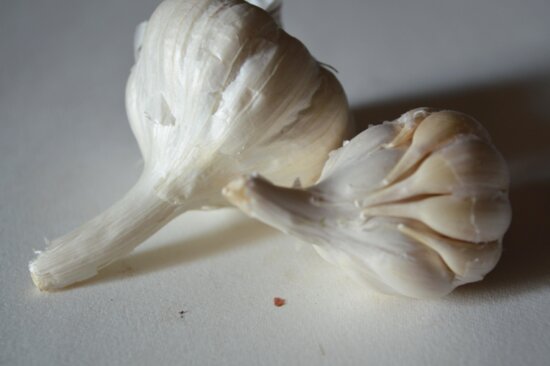 